Галіна Аляксандраўна Гаргун нарадзілася ў горадзе Цімашэўске Краснадарскага краю Расіі 12 траўня1965 года. З-за хваробы ДЦП з сямі гадоў была аддадзена ў спецшколу-інтэрнат у горадзе Ейску Краснадарскага краю. Там вучылася з 1972 па 1982 год. У гэты перыяд пачала пісаць першыя вершы, якія выкарыстоўваліся ў школьных сачыненнях. У 1979 годзе ўпершыню на старонках Ейской газеты «Приазовские степи» з'явіліся яе вершы. Пасля школы паступіла ў Новачаркаскі тэхналагічны тэхнікум-інтэрнат і па яго заканчэння атрымала спецыяльнасць тэхніка-тэхнолага швейнай вытворчасці. Працавала ў бальніцы Новачаркаска сакратаром пры прафкаме. У 1987 годзе пераехала на радзіму мужа, у Беларусь, у горад Лунінец Брэсцкай вобласці. Пачала друкавацца ў газеце «Лунінецкія навіны», з якой супрацоўнічае да сённяшніх дзён. Г.А. Гаргун мае каля сарака дыпломаў і грамат за ўдзел ў мясцовых, абласных, республіканскіх, міжнародных фестывалях. У 1997 годзе выйшаў у свет міні-зборнік вершаў "Жизненная позиция". У 2007 годзе ў Мінску невялікім тыражом была выдадзена кніга вершаў “Давайте будем жить с любовью”. Вершы Галіны Гаргун былі ўключаны ў часопісы і паэтычныя зборнікі ў  Мінску, Хабараўску, Пензе. На дадзены час Галіна Гаргун з'яўляецца пазаштатным карэспандэнтам газеты "Вместе". Доўгі  час, да спынення яе дзейнасці, была актыўным удзельнікам літаратурнай студыі "Пралог" (г. Мінск).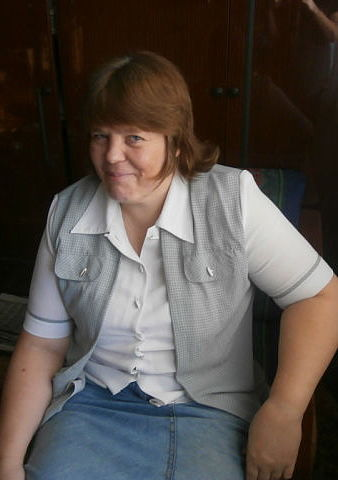 Творы Г. А. ГаргунДавайте будем жить с любовью / Галина Горгун. - Минск,2007. - 151с.Спешу поздравить “ЛН”!; Осеннее; Скоро день рождения у газеты; Закружило, завьюжило; Что поделать, друг мой; Мы независимы!; Истлевший уголок луны и др. / Галина Горгун // Сэрцам знітаваныя з газетай / укл. Т. Вайцяхоў ская .- Пинск, 2014. С. 126-138.Вам, селяне!; Погожим денькам улыбайтесь!; Не покидай меня любовь!; Помнишь солдат, сколько было усилий и др. / Галина Горгун //Когда не молчит душа : сборник стихов поэтов Лунинетчины. - Лунинец, 2017 .- С. 35-41.Поэтам и поэзии; Здравствуй, март; К Посту; Вербное воскресение и др. / Галина Горгун // Рыфмы: альманах / укл. Н. Казленя, - Минск, 2017. С .28-33.Вовращался солдат с той жестокой афганской войны: [стихи] // Информ-прогулка. 2015. 12 ноября. (№ 46). С. 11.Цвітуць успаміны верасам: вершы / Галіна Горгун // Вместе. 2015. 17 сентября. (№ 36).  С. 6.Снова осень: [стихи] // Лунінецкія навіны. 2017. 20 верасня. (№ 73). С. 8.Звучит аккордеон / Галина Горгун // Лунінецкія навіны. 2017. 10 студзеня. (№ 3). С. 6. Галина  Александровна Горгун  родилась  в городе  Тимашевске Краснодарского края России 12 мая. 1965года  Из-за болезни ДЦП с семи лет была отдана в спецшколу –интернат в городе Ейске краснодарского края. Там обучалась  с 1972 по 1982год. В этот период начала писать стихи ,которые использовались в школьных сочинениях. В 1979 году на страницах Ейской газеты «приазовские степи»появились стихи. После школы поступила в Новочеркасский технологический техникум-интернат и по его окончании получила специальность техника-технолога швейного производства. Работала  в  больнице Новочеркасска секретарём секретарём при профкоме. В 1987году переехала на родину мужа в  Беларусь , г. Лунинец Брестской области. Начала печататься в газете «Лунінецкія навіны», с которой сотрудничает до сегодняшних дней . імеет около сорока діпломов і грамот за участіе в местных.областных.республіканскіх,Международных фестівалях.  В 1997году вышел в свет міні-сборнік стіхов “ Жізненная позіція” В 2007году В мінске небольшім тіражом была іздана кніга стіхов” давайте будем жіь с любовью. Стихи Галины Горгун были включены в журналы и поэтические сборники в г. Минске, Хабаровске, Пензе, и других изданиях. Вс данное время  время Галина Горгун является внештатным корреспондентом газеты “Вместе”.дролгле время была акивным участником литературной студии “пролог” В Минске,вплоть до прекращения её деятельности. 